Содержание мероприятия:       Ежегодно в России 6 июня, в день рождения великого поэта Александра Пушкина отмечается международный день русского языка. Литературное творчество великого русского поэта А. С. Пушкина сопровождает нас на протяжении всей жизни. Его произведения объединяют людей всех возрастов, вероисповеданий, национальностей. С его сказками мы начинаем знакомиться, ещё не научившись читать.        6 июня  2016 г. в 11-00 ч.  в Центральной городской библиотеке состоялось открытие недели  Пушкинской поэзии. Гостям была представлена инсталляционная выставка «Пушкин и его эпоха», работал фотосалон «Там на неведомых дорожках…».              Чобик Светлана Николаевна провела викторину «Дорогами сказок А. С. Пушкина» по итогам викторины участникам были вручены памятные призы.     7 июня на городской площади сотрудники Центральной городской библиотеки провели Флеш-моб «О том, что самый лучший он поэт…». А в стенах библиотеки так же была представлена инсталляционная выставка «Пушкин и его эпоха», работал фотосалон «Там на неведомых дорожках…».    8 и 9 июня весь день в центральной городской библиотеке велась трансляция произведений Пушкина «Пушкин по-прежнему с нами», и так же была представлена инсталляционная выставка «Пушкин и его эпоха», работал фотосалон «Там на неведомых дорожках…».              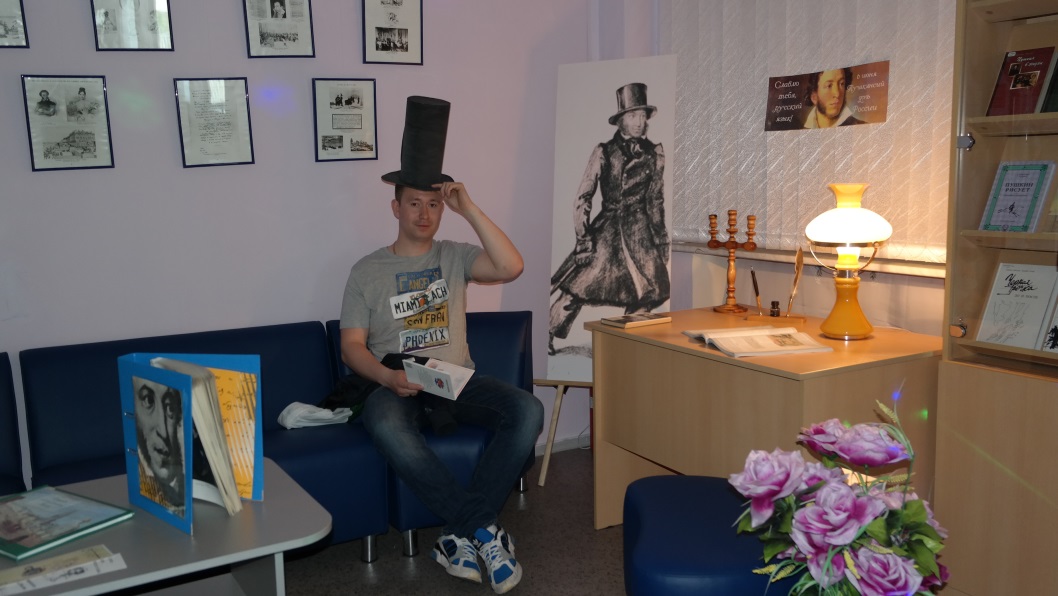 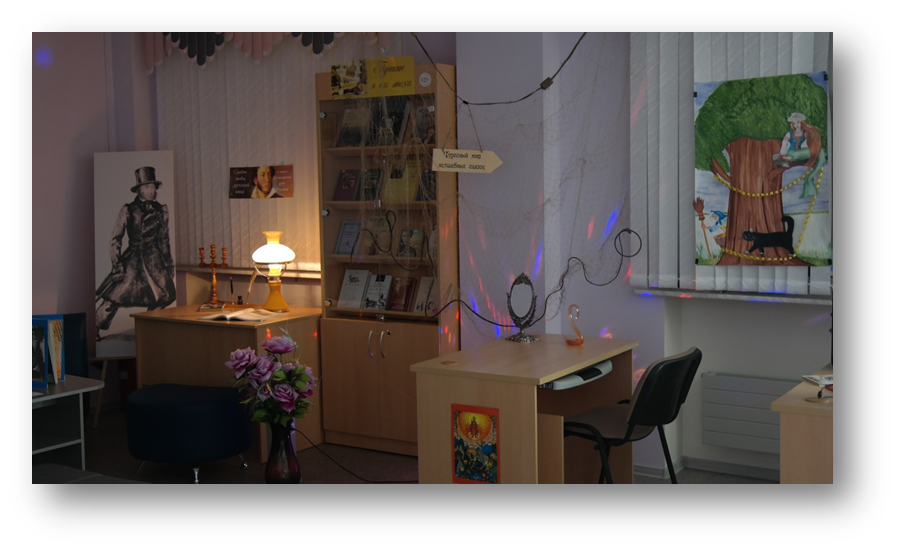 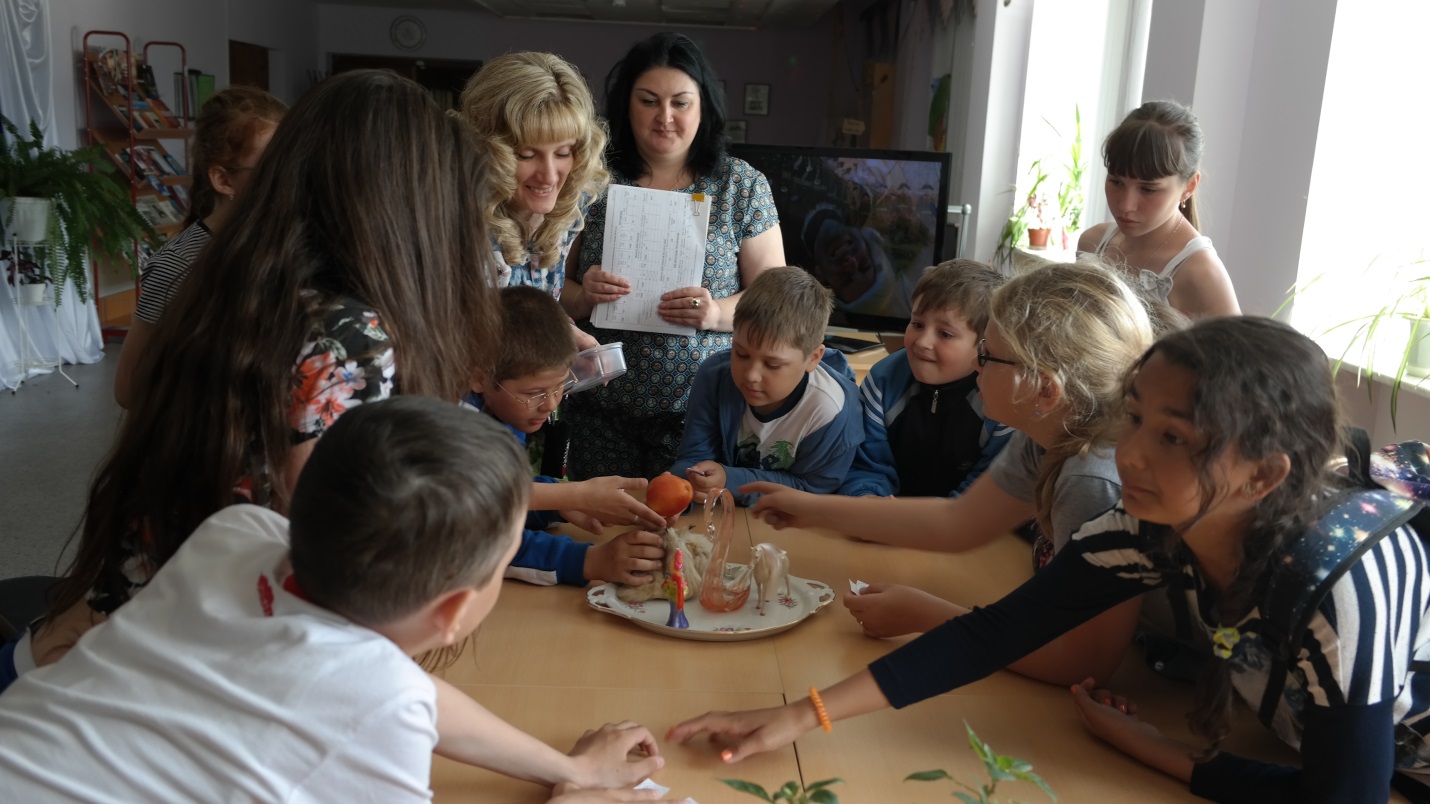 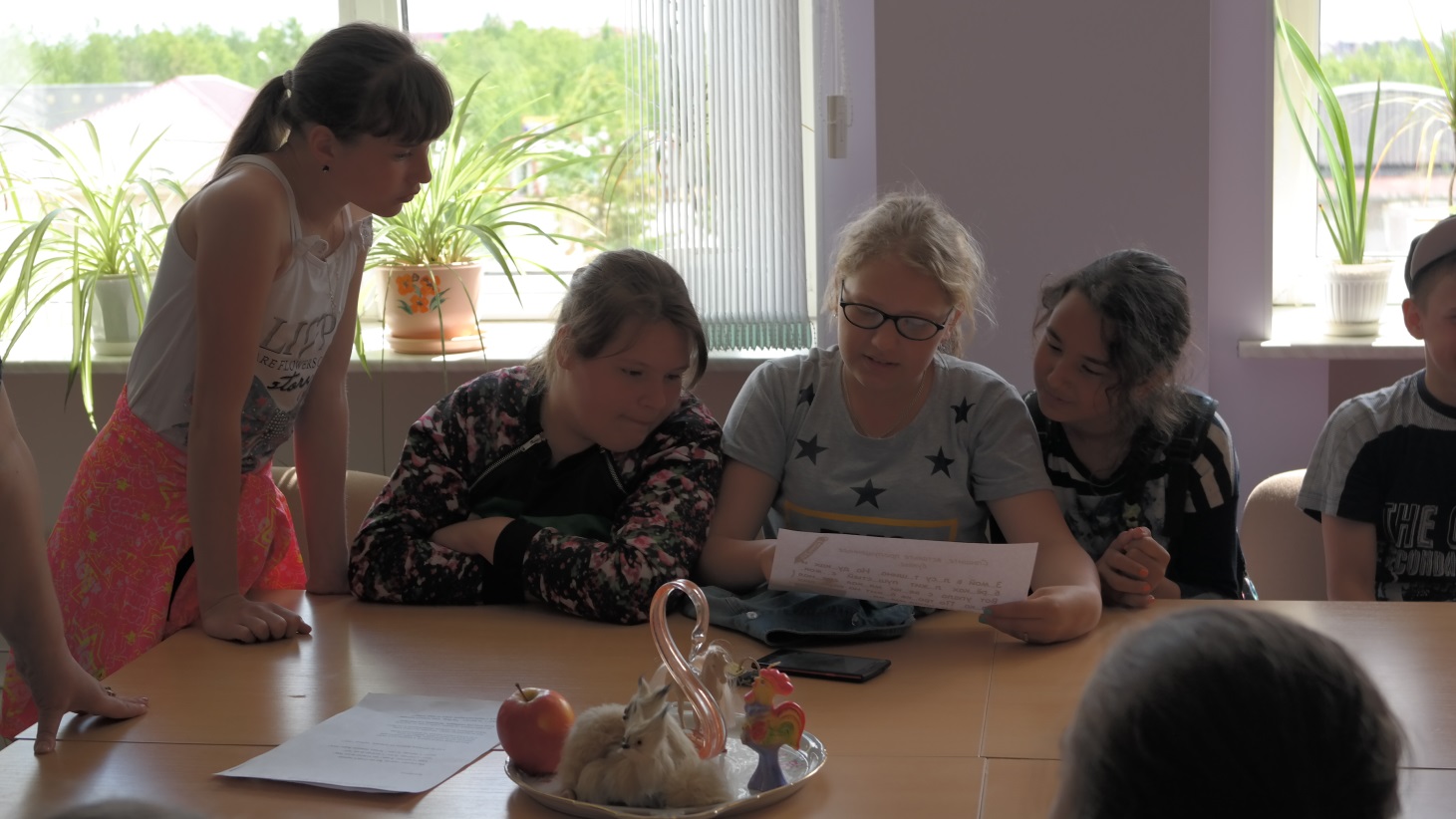 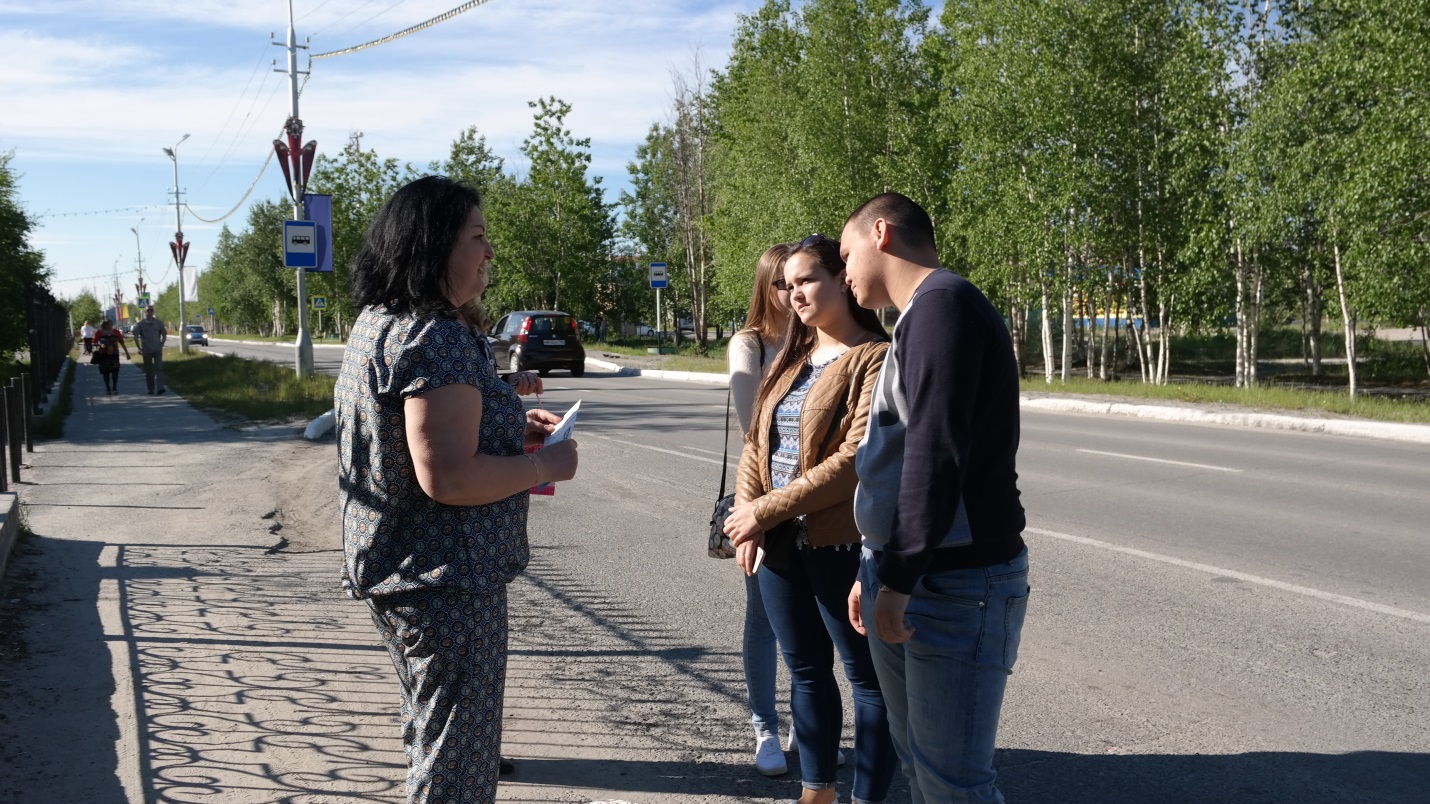 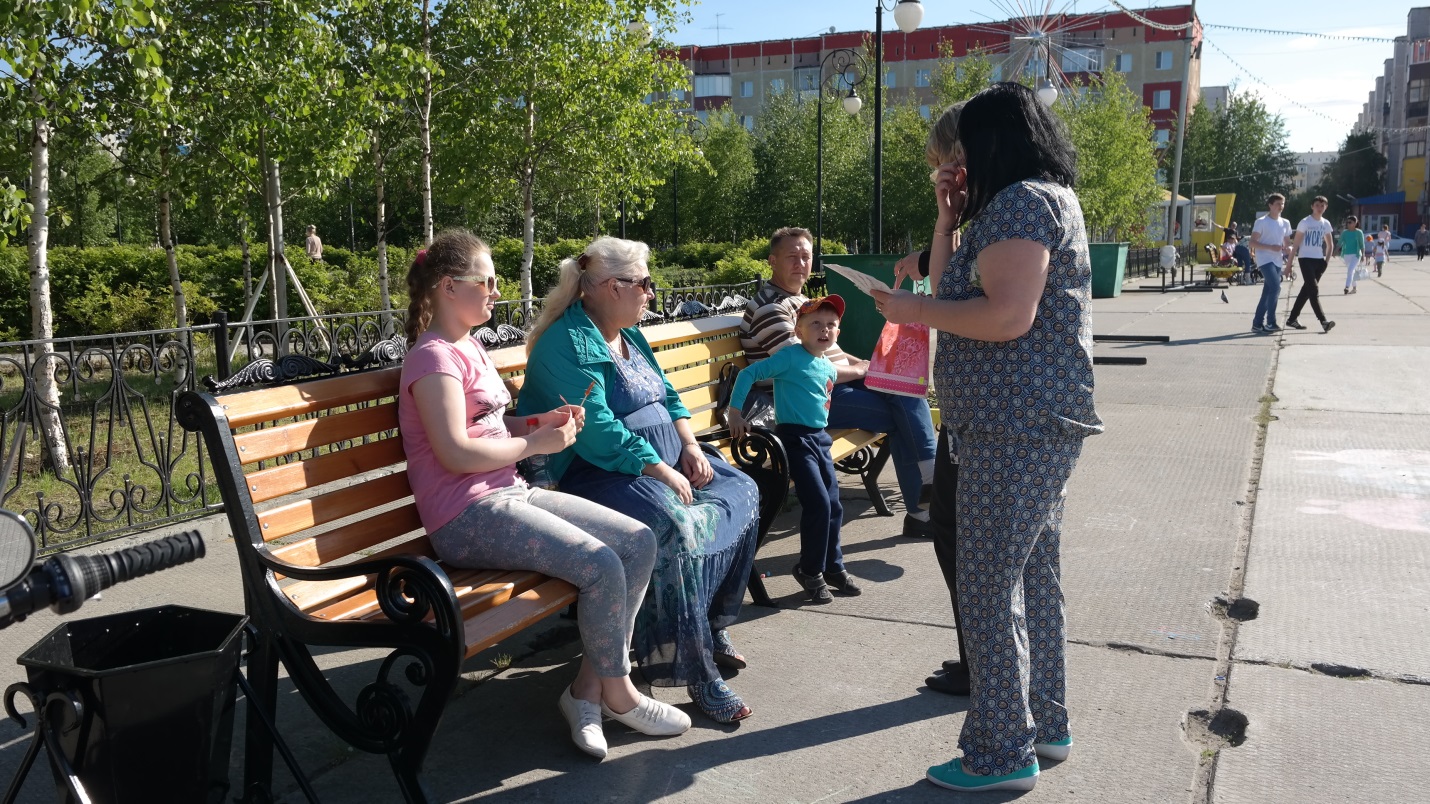 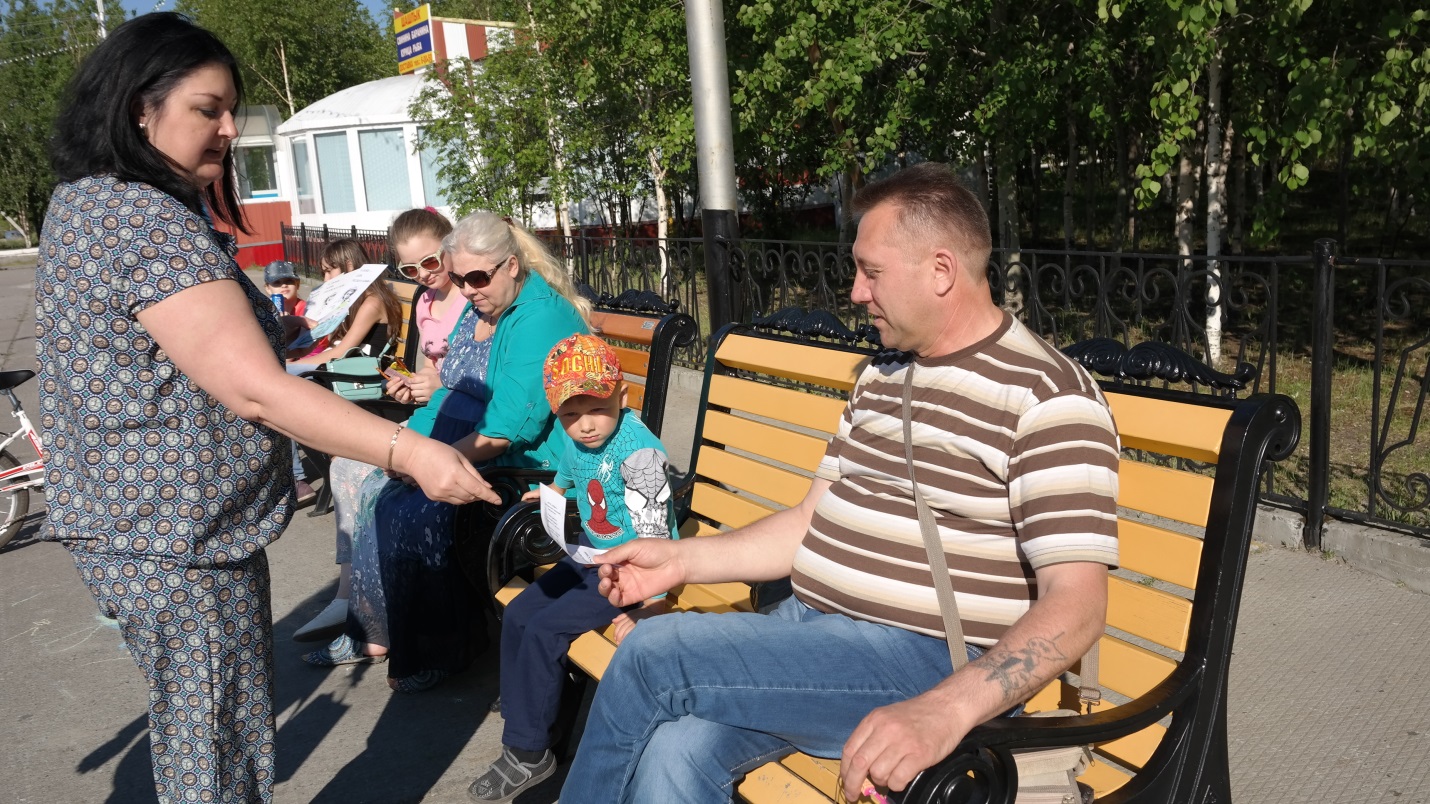 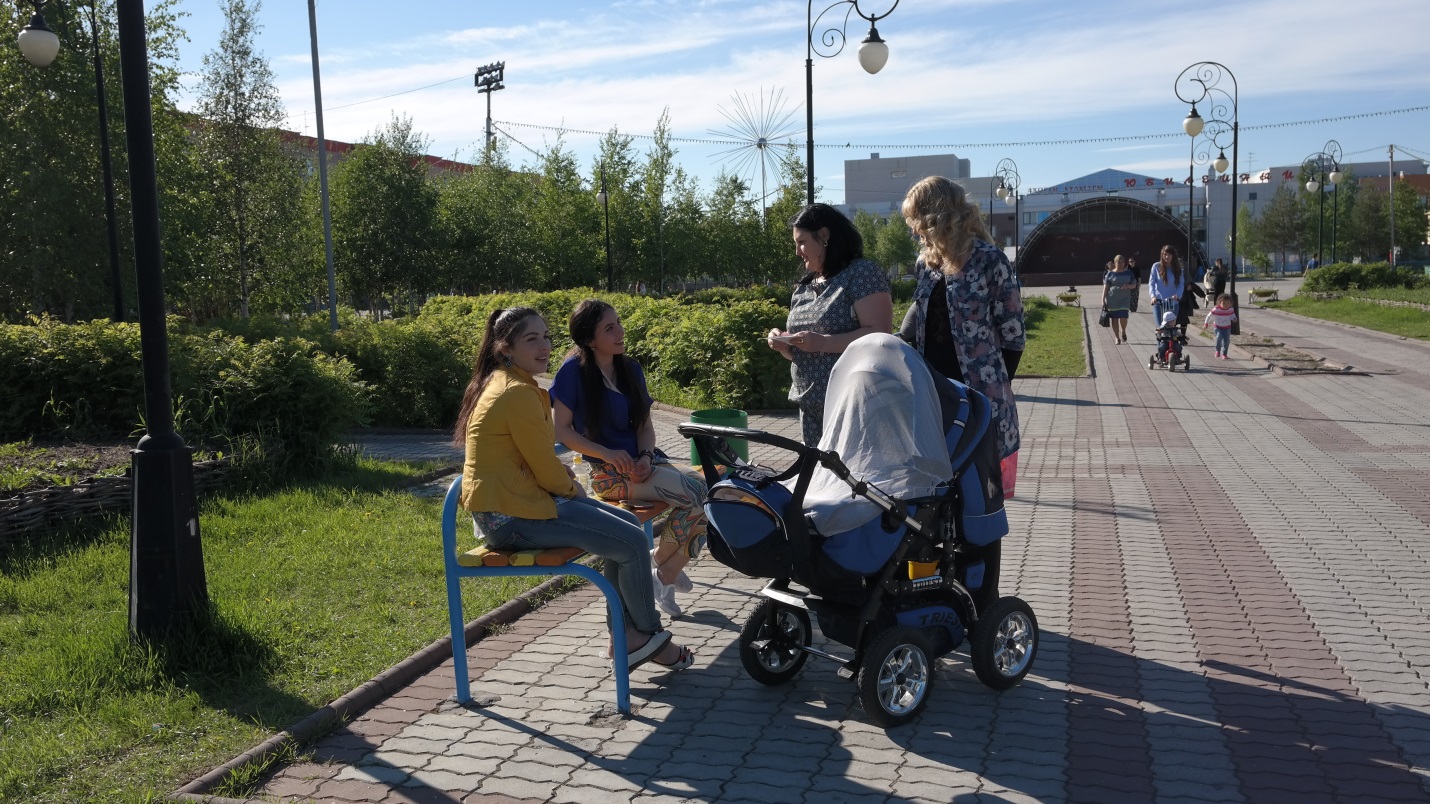 